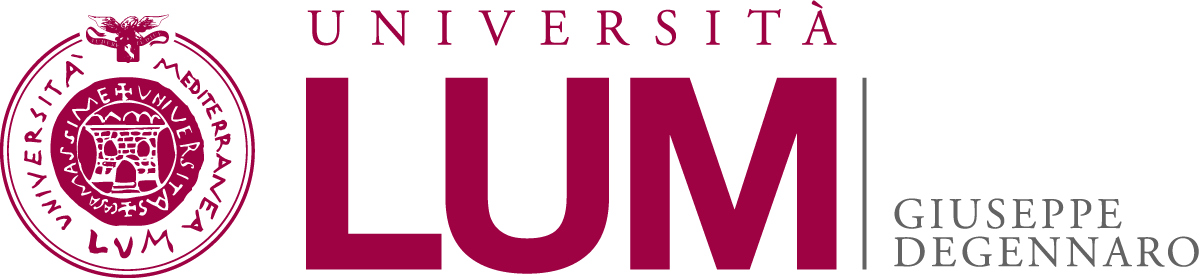 DIPARTIMENTO DI MANAGEMENT FINANZA TECNOLOGIACORSO DI LAUREA IN ECONOMIA E ORGANIZZAZIONE AZIENDALETESI DI LAUREA IN“Denominazione Insegnamento”“Titolo tesi”Relatore:	Laureando:Chiar.mo Prof. Nome COGNOME	Nome COGNOME / matricolaANNO ACCADEMICO ………...1DIPARTIMENTO DI MANAGEMENT FINANZA TECNOLOGIACORSO DI LAUREA MAGISTRALE IN ECONOMIA E MANAGEMENTTESI DI LAUREA IN“Denominazione Insegnamento”“Titolo tesi”Relatore:	Laureando:Chiar.mo Prof. Nome COGNOME	Nome COGNOME / matricolaANNO ACCADEMICO ………..1